АДМИНИСТРАЦИЯ ГОРОДСКОГО ОКРУГА «ГОРОД КИЗЕЛ»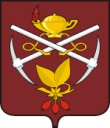 П О С Т А Н О В Л Е Н И Е26.04.2021	                                                                                                    № 173О временном ограничении движения и парковки всех видов автомобильного транспорта при проведении 78-ой легкоатлетической эстафеты на призы газеты «Новое время», посвященной 95-летию города Кизела 8 мая 2021 годаВ целях обеспечения безопасности дорожного движения при проведении 78-ой легкоатлетической эстафеты на призы газеты «Новое время», посвященной 95-летию города Кизела, в соответствии с Федеральным законом от 10 декабря 1995 г. № 196- ФЗ «О безопасности дорожного движения», Федеральным законом от 06 октября 2003 г. № 131 -ФЗ «Об общих принципах организации местного самоуправления в Российской Федерации», Федеральным законом от 08 ноября 2007 г. № 257-ФЗ «Об автомобильных дорогах и о дорожной деятельности в Российской Федерации и о внесении изменений в отдельные законодательные акты Российской Федерации», Постановлением Правительства Пермского края от 10 января 2012 г. № 9-п «Об утверждении Порядка осуществления временного ограничения или временного прекращения движения транспортных средств по автомобильным дорогам регионального или межмуниципального и местного значения в Пермском крае», руководствуясь Уставом городского округа «Город Кизел» Пермского края, администрация города КизелаПОСТАНОВЛЯЕТ:Временно ограничить 8 мая 2021 года с 12 до 14 часов движение и парковку всех видов автотранспортных средств на участке улично-дорожной сети по ул. Ленина от пересечения с ул. Луначарского до пересечения с ул. Народной Памяти.Рекомендовать ОГИБДД МО МВД «Губахинский» (дислокация г. Кизел) силами и средствами обеспечить охрану общественного порядка, организацию дорожного движения в день проведения мероприятия в соответствии с пунктом 1 настоящего постановления.Утвердить маршрут объезда участка улично-дорожной сети временно закрытого для движения автотранспорта:- ул. Советская - ул. Учебная - ул. Пролетарская - ул. Углегеологов - ул. Советская.Обнародовать настоящее постановление в МБУ «Кизеловская библиотека» и разместить на официальном сайте администрации города Кизела-http://www.kizelraion.ru.Контроль за исполнением настоящего постановления оставляю за собой.Глава города Кизела                                                                                   А.В. Родыгин